Муниципальное казенное учреждение«Управление образования города Белово»Муниципальное бюджетное нетиповое общеобразовательное учреждение«Гимназия № 1 имени Тасирова Г.Х. города Белово»(МБНОУ гимназия № 1 города Белово)ПРИКАЗ01.09.2014 г.										№ 212БеловоОб утверждении локальных актовНа основании решений педагогического совета от 29.08.2014 г. (протокол № 1) и научно-методического совета от 29.08.2014 г. (протокол № 1)ПРИКАЗЫВАЮ:Утвердить локальные акты:Положение о школьной форме и внешнем виде обучающихся гимназииПоложение об экспертном советеПоложение об аттестационной комиссии муниципального бюджетного нетипового общеобразовательного учреждения «Гимназия № 1 имени Тасирова Г.Х. города Белово» по аттестации педагогических работников на подтверждение соответствия педагогических работников занимаемым должностям на основе оценки их профессиональной деятельностиПоложение об общем собранииПоложение о программах учебных предметов и рабочих программах, реализующих содержание ФГОС НОО и ОООПоложение о методическом объединении классных руководителейПоложение о школьном спортивном клубе «Спартанцы»Правила внутреннего трудового распорядка муниципального бюджетного нетипового общеобразовательного учреждения «Гимназия № 1 имени Тасирова Г.Х. города Белово»Положение о порядке рассмотрения апелляций на школьном этапе всероссийской олимпиады школьников в МБНОУ гимназии №1 города БеловоПоложение о ведении электронного классного журнала Электронная Школа 2.0. № 14Положение о социально-психологической службе гимназииПоложение о порядке привлечения и учета добровольных пожертвований физических и (или) юридических лицПоложение о промежуточной аттестации обучающихсяПоложение о порядке проведения квалификационного испытания в письменной форме педагогических работников муниципального нетипового общеобразовательного учреждения «Гимназия № 1 имени Тасирова Г.Х. города Белово», аттестуемых с целью подтверждения соответствия занимаемой должностиПоложение о распределении стимулирующей части фонда оплаты труда работников муниципального бюджетного нетипового общеобразовательного учреждения «Гимназия № 1 имени Тасирова Г.Х. города Белово»Положение о распределении компенсационной части фонда оплаты труда работников муниципального бюджетного нетипового общеобразовательного учреждения «Гимназия № 1 имени Тасирова Г.Х. города Белово»Положение об оплате труда работников муниципального бюджетного нетипового общеобразовательного учреждения «Гимназия № 1 имени Тасирова Г.Х. города Белово»Положение о научно-методическом советеПоложение об организации элективных курсовПоложение об информационной работе и профессиональной ориентацииПоложение о предпрофильной подготовкеПоложение о профильном обученииПоложение о дистанционном обучении муниципального бюджетного нетипового общеобразовательного учреждения «Гимназия № 1 имени Тасирова Г.Х. города Белово»Положение о рабочих программах по предметам для обучающихся 7-11 классов Положение об организации внеурочной деятельности обучающихсяПоложение о научно-практической конференцииПоложение о педагогическом советеПоложение о модели «Портфолио» выпускника основной школыПоложение об индивидуальном обучении на домуПоложение о портфолио индивидуальных образовательных достижений обучающихся 1-4 классовПоложение о портфолио индивидуальных образовательных достижений обучающихся 5-9 классов основной школыПоложение о конфликтной комиссии МБНОУ гимназии №1 города Белово по вопросам разрешения споров между участниками образовательного процессаПоложение о совете профилактики правонарушений и безопасности среди несовершеннолетних обучающихсяПоложение об единых требованиях к ведению и заполнению дневникаобучающегосяПоложение о системе оценки качества образованияПоложение о системе оценок, формах и порядке проведении промежуточной и итоговой аттестации обучающихся на уровне начального общего образованияПоложение о методическом объединении учителей-предметников МБНОУ гимназии № 1 города БеловоПоложение об общешкольном родительском комитетеПоложение о профессиональной этике педагогических работников МБНОУ гимназии № 1 города Белово (Кодекс профессиональной этики)Положение об управляющем совете муниципального бюджетного нетипового общеобразовательного учреждения «Гимназия № 1 имени Тасирова Г.Х. города Белово»Положение о классном часеПоложение об отрядах юных инспекторов движенияПоложение о научном обществе обучающихся «Шанс»Положение о приеме детей в муниципальное бюджетное нетиповое общеобразовательное учреждение «Гимназия № 1 имени Тасирова Г.Х. города Белово»Положение о ведении классного журнала Положение о внутригимназическом контролеПоложение о порядке проведения аттестации заместителей директора муниципального бюджетного нетипового общеобразовательного учреждения «Гимназия № 1 имени Г.Х. Тасирова города Белово»Положение о работе педагогических работников МБНОУ гимназии №1 города Белово над темами самообразованияПоложение об оценивании результатов освоения обучающимися образовательных программПоложение о ликвидации академической задолженностиПоложение о внутренней системе оценки качественного образования в муниципальном бюджетном нетиповом общеобразовательном учреждении «Гимназия № 1 имени Тасирова Г.Х. города Белово».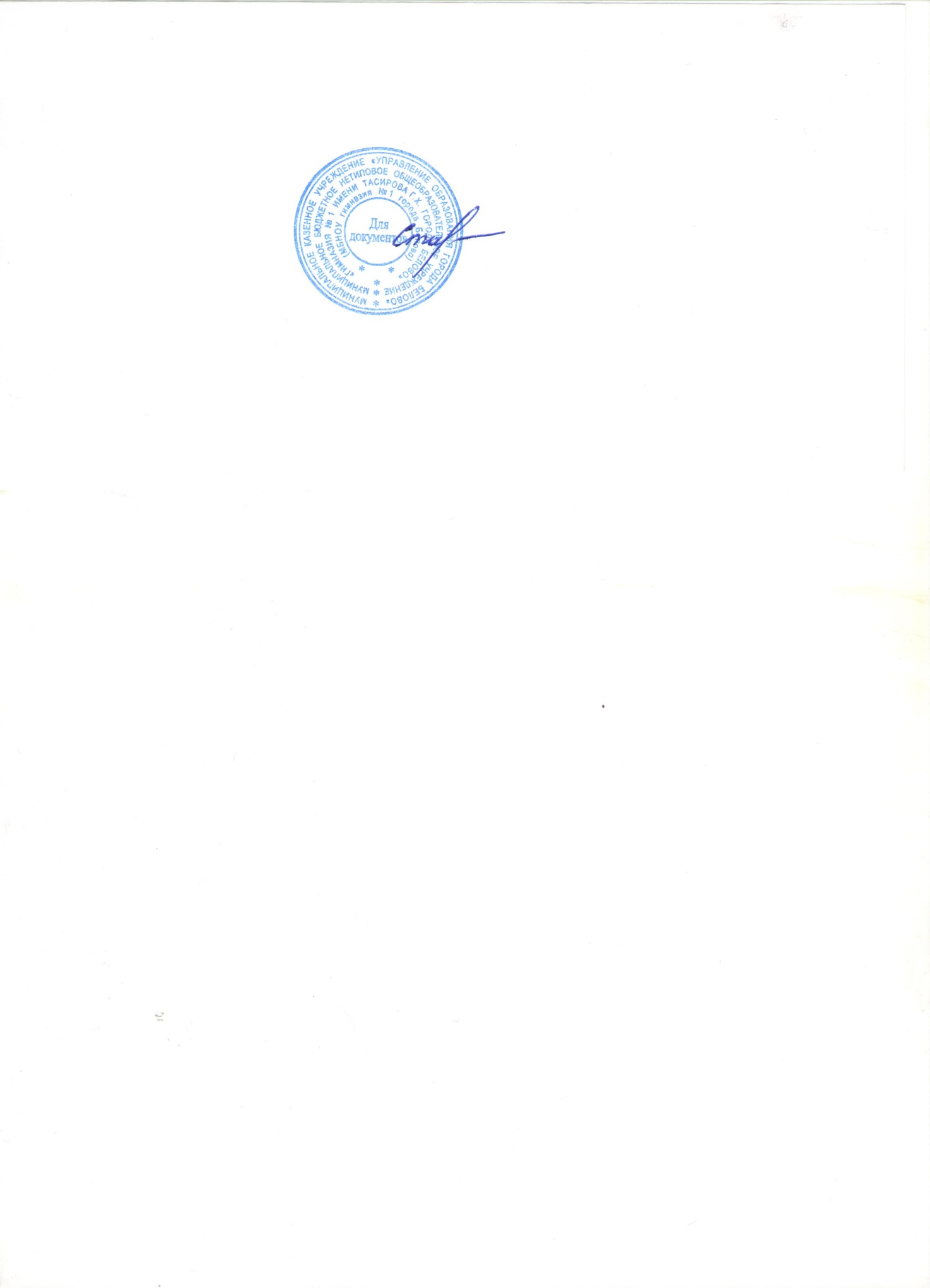 Директор					А.А. Старченков